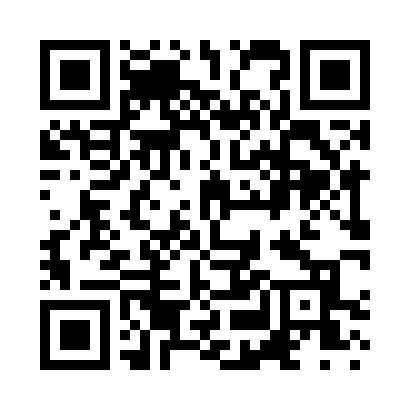 Prayer times for Bailey Mills, Vermont, USAWed 1 May 2024 - Fri 31 May 2024High Latitude Method: Angle Based RulePrayer Calculation Method: Islamic Society of North AmericaAsar Calculation Method: ShafiPrayer times provided by https://www.salahtimes.comDateDayFajrSunriseDhuhrAsrMaghribIsha1Wed4:115:4212:474:427:539:242Thu4:105:4112:474:427:549:263Fri4:085:3912:474:437:559:274Sat4:065:3812:474:437:579:295Sun4:045:3712:474:447:589:316Mon4:025:3612:474:447:599:327Tue4:015:3412:474:448:009:348Wed3:595:3312:474:458:019:369Thu3:575:3212:474:458:029:3710Fri3:555:3112:474:458:039:3911Sat3:545:2912:474:468:049:4012Sun3:525:2812:474:468:069:4213Mon3:515:2712:474:468:079:4414Tue3:495:2612:474:478:089:4515Wed3:475:2512:474:478:099:4716Thu3:465:2412:474:478:109:4817Fri3:445:2312:474:488:119:5018Sat3:435:2212:474:488:129:5119Sun3:415:2112:474:498:139:5320Mon3:405:2012:474:498:149:5421Tue3:395:1912:474:498:159:5622Wed3:375:1812:474:508:169:5723Thu3:365:1812:474:508:179:5924Fri3:355:1712:474:508:1810:0025Sat3:345:1612:474:518:1910:0226Sun3:325:1512:474:518:2010:0327Mon3:315:1512:484:518:2110:0428Tue3:305:1412:484:528:2210:0629Wed3:295:1312:484:528:2210:0730Thu3:285:1312:484:528:2310:0831Fri3:275:1212:484:538:2410:10